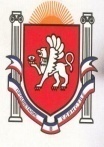 Республика Крым Белогорский район Зуйский сельский совет 22-я сессия 1-го созываРЕШЕНИЕ16 мая 2016 г.	№ 318О внесении изменений в решение19-й сессии 1-го созыва Зуйского сельского совета Белогорского района Республики Крым от 30.12.2015г. №296 «О бюджете муниципального образования Зуйское сельскоепоселение Белогорского района Республики Крым на 2016год»В соответствии с Бюджетным кодексом Российской Федерации, Федеральным законом от 06.10.2003 № 131-ФЗ «Об общих принципах организации местного самоуправления в Российской Федерации», Законом Республики Крым от 28.04.2016г. №245-ЗРК/2016 «О внесении изменений в Закон Республики Крым «О бюджете Республики Крым на 2016 год», Уставом муниципального образования Зуйского сельского поселения Белогорского района Республики Крым, утвержденного решением 3-й сессии 1-го созыва Зуйского сельского совета Белогорского района Республики Крым  от 05.11.2014г. №15,Зуйский сельский совет РЕШИЛ:1. Внести изменения в решение 19-й сессии 1-го созыва Зуйского сельского совета Белогорского района Республики Крым от 30.12.2015г. №296 «О бюджете муниципального образования Зуйское сельское поселение Белогорского района Республики Крым на 2016год»Статью 1 изложить в следующей редакции:Основные характеристики местного бюджета на 2016 год:общий объем доходов в сумме 9 189 942,00 рублей, в том числе: налоговые и неналоговые доходы в сумме 2 759 500,00 рублей, безвозмездные поступления в сумме 6 430 442,00 рублей;общий объем расходов в сумме	14 910 342,00	рублей;верхний предел муниципального внутреннего долга муниципального образования Зуйского сельского поселения Белогорского района Республики Крым на 1 января 2017 года в сумме 0,0 рублей, в том числе верхний предел долга по муниципальным гарантиям в сумме 0,0 рублей;дефицит местного бюджета в сумме 5 720 400,00 рублей.Дополнить решение статьѐй 15 следующего содержания:«Установить, что остатки средств бюджета муниципального образования Зуйское сельское поселение Белогорского района Республики Крым на начало текущего финансового года:в объѐме средств, необходимых для покрытия временных кассовых разрывов, возникающих в ходе исполнения бюджета муниципального образования Зуйское сельское поселение Белогорского района Республики Крым в текущем финансовом году, направляются на их покрытие, но не более общего объѐма остатков средств бюджета муниципального образования Зуйское сельское поселение Белогорского района Республики Крым на начало текущего финансового года;в объѐме, не превышающем сумму остатка собственных средств бюджета муниципального образования Зуйское сельское поселение Белогорского района Республики Крым, направляются на оплату заключенных муниципальных контрактов на поставку товаров, выполнение работ, оказание услуг, подлежащих в соответствии с условиями этих муниципальных контрактов оплате в отчетном финансовом году».Приложения №3, №5, №6, №7, №8, №9 к решению 19-й сессии 1-го созыва Зуйского  сельского совета  Белогорского  района  Республики  Крым от 30.12.2015г.№296 «О бюджете муниципального образования Зуйское сельское поселение Белогорского района Республики Крым на 2016год» изложить в новой редакции (прилагаются).Настоящее решение подлежит обнародованию на официальном Портале Правительства Республики Крым на странице Белогорского муниципального района http://belogorskiy.rk.gov.ru в разделе – Муниципальные образования района, подраздел Зуйское сельское поселение, а также на  информационном  стенде Зуйского сельского совета, расположенного по адресу Белогорский район, п.Зуя, ул.Шоссейная, дом 64 и вступает в силу с момента его обнародования.Председатель Зуйского сельского совета – глава администрации Зуйскогосельского поселения	А.А.Лахин1Пояснительная запискак решению 22-й сессии 1-го созыва Зуйского сельского совета Белогорского района Республики Крым от 16.05.2016г. № 323«О внесение изменений в решение 19-й сессии 1-го созыва Зуйского сельского совета Белогорского района Республики Крым от 30.12.2015 г. №296«О бюджете муниципального образования Зуйское сельское поселение Белогорского  района  Республики Крым на 2016 год»Раздел I.  Межбюджетные трансферты:Законом Республики Крым от 28.04.2016г. №245-ЗРК/2016 «О внесении изменений в Закон Республики Крым «О бюджете Республики Крым на 2016 год» Зуйскому сельскому поселению Белогорского района Республики Крым уменьшена субвенция бюджетам сельских поселений на осуществление первичного воинского учета на территориях, где отсутствуют военные комиссариаты на сумму 2 279 рублей, в связи с чем предлагается: Уменьшить доходы местного бюджета за счет средств субвенции бюджетам сельских поселений на осуществление первичного воинского учета, где отсутствуют военные комиссариаты на сумму 2 279 рублей.КБК  962 2 02 03015 05 0000 151на сумму 2 279 рублей. Уменьшить расходы местного бюджета за счет средств субвенции бюджетам сельских поселений на осуществление первичного воинского учета, где отсутствуют военные комиссариаты на сумму 2 279 рублей, в том числе по КБК:962 02 03 7510051180 244 340 на сумму 2 279рублей.Главному распорядителю средств субвенцииАдминистрацииЗуйского сельского поселения Белогорского района Республики Крым внести соответствующие изменения в бюджетную смету и кассовый план на 2016 год.Раздел II. Перераспределение ранее утвержденных плановых бюджетных ассигнованийС целью эффективного использования бюджетных средств, с гарантией недопущения возникновения кредиторской задолженности ниже перечисленных главных распорядителей бюджетных средств по соответствующим видам расходов (с учетом предлагаемой корректировки) и обеспеченностью плановыми ассигнованиями до конца текущего года в полном объеме, предлагается:Уменьшить расходы на сумму 152 000,00 рублей, в том числе по КБК:962 05 03 0200122160 244 223 на сумму 57 000,00 рублей (расходы по уличному освещению на территории муниципального образования);962 01 13 9310100590 851 290 на сумму 95 000,00 рублей (расходы на уплату налогов муниципального имущества) в связи с образованием экономии;2Увеличить расходы на сумму 152 000,00 рублей, в том числе по КБК:962 01 13 9400000590 244 226 на сумму 52 000,00 рублей (расходы по информационно- правовым услугам);962 01 13 9400000590 851 290 на сумму 22 000,00 рублей (расходы на уплату налогов муниципального имущества);962 01 04 0110200190 244 226 на сумму 35 000,00 рублей (расходы на оплату услуг по программному обеспечению реестра имущества);962  01  04  0110200190  244  310 на сумму	43 000,00  рублей (приобретение оргтехники, мебели).В соответствии с Законом Республики Крым от 28.04.2016г. №245-ЗРК/2016 «О внесении изменений в Закон Республики Крым «О бюджете Республики Крым на 2016 год» и письмом Министерства Финансов от 03.03.2016г. №1582/21-04, предлагается: Уменьшить расходы местного бюджета за счет средств субвенции бюджетам сельских поселений на осуществление первичного воинского учета, где отсутствуют военные комиссариаты на сумму 11518 рублей, в том числе по КБК:962 02 03 7510051180 244 340 на сумму 11518рублей. Увеличить расходы местного бюджета за счет средств субвенции бюджетам сельских поселений на осуществление первичного воинского учета, где отсутствуют военные комиссариаты на сумму 11 518 рублей, в том числе по КБК:962 02 03 7510051180 121 211 на сумму 8 847рублей.962 02 03 7510051180 129 213 на сумму 2 671рублей.Раздел III.Источники финансирования дефицита бюджетаДефицит бюджета муниципального образования Зуйское сельское поселение  Белогорского района Республики Крым на 2016 год утвержден в размере 0,00рублей решением 19-й сессии 1-го созыва Зуйского сельского совета Белогорского района Республики Крым от 30.12.2015г. №296 «О бюджете муниципального образования Зуйское сельское поселение Белогорского района Республики Крым на 2016 год».В связи с возникновением новых расходных обязательств на общую сумму 5 720 400 рублей, расшифровка которой приведена ниже, образовался дефицит бюджета муниципального образования  Зуйское  сельское  поселение  Белогорского  района  Республики  Крым  в  сумме  5 720400 рублей.Остатки собственных средств бюджета муниципального образования Зуйское сельское поселение Белогорского района Республики Крым на 01.01.2016 года составили 5 720 400,30 рублей.Учитывая изложенное, настоящим решением сессии (проектом) предлагается утвердить дефицит бюджета муниципального образования Зуйское сельское поселение Белогорского района Республики Крым в сумме 5 720 400рублей, источником покрытия которого определить изменения остатков  средств на счетах  по учету средств бюджетов.Остатки используются для покрытия дефицита, с соблюдением требований ст.96 Бюджетного кодекса Российской Федерации.Муниципальные контракты, заключенные от имени муниципального образования Зуйское сельское поселение Белогорского района Республики Крым на поставку товаров, выполнение работ, оказание услуг, подлежащие в соответствии с условиями этих муниципальных контрактов оплате в 2016 году в объеме, не превышающем сумму остатка не использованных бюджетных ассигнований на указанные цели в 2015  году, отсутствуют;3Кассовый разрыв на текущую дату отсутствует.Главному распорядителю средств бюджета муниципального образования Зуйское сельское поселение Белогорского района Республики КрымАдминистрации Зуйского сельского поселения Белогорского района Республики КрымУвеличить расходы на общую сумму 5 720 400,00 рублей, в том числе по КБК:962 0113 9400000590 243 225 на сумму 1 016 000,00 рублей (завершение капитального ремонта кровли здания администрации Зуйского сельского поселения, расположенного по адресу: Республика Крым, Белогорский район, пгт.Зуя, ул.Шоссейная, 64);962 0113 9400000590 244 225 на сумму 799 905,00 рублей (замена оконных и дверных блоков в здании администрации Зуйского сельского поселения, расположенного по адресу: Республика Крым, Белогорский район, пгт.Зуя, ул.Шоссейная, 64);962 0113 9310122180 244 226 на сумму 1 903 463,00рублей (оформление правоустанавливающих документов на землю, муниципальное имущество (рынок ул.Шоссейная-Кулявина, стадион с. Литвиненково, парк Победы п.Зуя, памятник Кулявину, памятник «Братская могила советских воинов, партизан» район больницы, памятник «Братская могила советских воинов, партизан и членов их семей» парк Победы п.Зуя, нежилое здание №2, административное здание Зуйского сельского поселения, гараж, спортивная площадка п.Зуя; разработка проектно-сметной документации на реконструкцию парка Победы п.Зуя);962 0409 9810092130 244 225сумму 800 000,00рублей (расходы по устранению деформаций и повреждений автомобильных дорог общего пользования местного значения; 962 0409 9810092130 244 226сумму 200 000,00рублей  (расходы  на   обустройствопешеходного перехода;962 0503 0200322160 244 225на сумму 301 032,00рублей (завершение ремонта памятника в парке Победы п.Зуя);962 0503 02 0 05 22160 244 310 на сумму 500 000,00рублей(приобретение детских площадок);962 1105 0300100630 244 225 на сумму 200 000,00 рублей(содержание стадиона с.Литвиненково).Главному распорядителю средств Администрации Зуйского сельского поселения Белогорского района Республики Крым внести соответствующие изменения в бюджетную смету и кассовый план на 2016 год.Председатель Зуйского сельского поселения –глава администрации Зуйского сельского поселения	 	А.А.ЛахинПриложение 3к решению 19-й сессии 1-го созыва Зуйского сельского совета Белогорского района Республики Крымот 30декабря 2015 г. № 296 «О бюджете муниципального образованияЗуйское сельское поселение Белогорского района Республики Крым на 2016год»(в редакции 22-й сессии 1-го созываЗуйского сельского совета Белогорского района Республики Крым от  16.05.2016 г. № 323«О внесении изменений в решение 19-й сессии 1-го созыва Зуйского сельского совета Белогорского района Республики Крым от 30декабря 2015 г. № 296«О бюджете муниципального образования Зуйское сельское поселение Белогорского района Республики Крым на 2016год»)Объем поступлений доходов в бюджет муниципального образования Зуйское сельское поселение Белогорского района Республики Крым по кодам видов (подвидов) доходов и классификации операций сектора государственного управления на 2016 годПредседатель Зуйского сельского совета-глава	А.А.Лахин администрации Зуйского сельского поселенияПриложение 1к решению 19-й сессии 1-го созыва Зуйского сельского совета Белогорского района Республики Крым от 30декабря 2015 г. № 296 «О бюджете муниципального образованияЗуйское сельское поселение Белогорского района Республики Крым на 2016год»Перечень и коды главных администраторов доходов бюджета, закрепляемые за ними виды (подвиды) доходов бюджета муниципального образования Зуйское сельское поселение Белогорского района Республики Крым на 2016 годПредседатель Зуйского сельского совета-глава	А.А.Лахин администрации Зуйского сельского поселенияПриложение 2к решению 19-й сессии 1-го созыва Зуйского сельского совета Белогорского района Республики Крымот 30 декабря 2015 г. № 296 «О бюджете муниципального образованияЗуйское сельское поселение Белогорского района Республики Крым на 2016год»Переченьглавных администраторов источников финансирования дефицита бюджета муниципального образования Зуйское сельское поселение Белогорского района Республики Крым на2016годПредседатель Зуйского сельского совета-глава	А.А.Лахин администрации Зуйского сельского поселенияПриложение 5	крешению 19-й сессии 1-го созыва Зуйского сельского совета Белогорского района Республики Крым от 30 декабря 2015 г. № 296 «О бюджете муниципального образования Зуйское сельское поселение Белогорского района Республики Крым на 2016год» (в редакции 22-й сессии 1-го созыва Зуйского сельского совета Белогорского района Республики Крым от 16.05.2016 г. № 323 «О внесении изменений в решение 19-й сессии 1-го созыва Зуйского сельского совета Белогорского района Республики Крым от 30декабря 2015 г. № 296  «Обюджете муниципального образования Зуйское сельское поселение Белогорского района Республики Крым на 2016год»)Ведомственная структура расходов бюджета муниципального образования Зуйское сельское поселение Белогорского района Республики Крым на 2016 год(рублей)Страница  изПредседатель Зуйского сельского совета-глава администрации Зуйского сельского поселенияА.А.ЛахинПриложение 6к решению 19-й сессии 1-го созыва Зуйского сельского совета Белогорского района Республики Крым от 30 декабря 2015 г. № 296 «О бюджете муниципального образования Зуйское сельское поселение Белогорского района Республики Крым на 2016год» (в редакции 22-й сессии 1-го созыва Зуйского сельского совета Белогорского района Республики Крым от 16.05.2016 г. № 323 «О внесении изменений в решение 19-й сессии 1-го созыва Зуйского сельского совета Белогорского района Республики Крым от 30декабря 2015 г. № 296 «О бюджете муниципального образования Зуйское сельское поселение Белогорского района Республики Крым на 2016год»)Распределение расходов бюджета муниципального образования Зуйское сельское поселение Белогорского района Республики Крым по разделам, подразделам, целевым статьям расходов, группам видов расходов функциональной классификации расходов на 2016 годПредседатель Зуйского сельского совета-глава администрации Зуйского сельского поселенияА.А.ЛахинПриложение 7к решению 19-й сессии 1-го созыва Зуйского сельского совета Белогорского района Республики Крым от 30 декабря  2015 г. № 296«О бюджете муниципального образования Зуйское сельское поселение Белогорского района Республики Крым на 2016год» (в редакции 22-й сессии 1-го созыва Зуйского сельского совета Белогорского района Республики Крым от 16.05.2016 г. № 323 «О внесении изменений в решение 19-й сессии 1-го созыва Зуйского сельского совета Белогорского района Республики Крым от 30декабря 2015 г.№ 296 «О бюджете муниципального образования Зуйское сельское поселение Белогорского района Республики Крым на 2016год»)Распределение расходов бюджета муниципального образования Зуйское сельское поселение Белогорского района Республика Крым по целевым статьям, группам видов расходов, разделам, подразделам   на2016 годПредседатель Зуйского сельского совета-глава администрации Зуйского сельского поселенияА.А.ЛахинПриложение 8к решению 19-й сессии 1-го созыва Зуйского сельского совета Белогорского района Республики Крым от 30 декабря  2015 г. № 296«О бюджете муниципального образования Зуйское сельское поселение Белогорского района Республики Крым на 2016год»(в редакции 22-й сессии 1-го созываЗуйского сельского совета Белогорского района Республики Крым от  16.05.2016 г. № 323«О  внесении изменений в решение 19-й сессии1-го созыва Зуйского сельского совета Белогорского района Республики Крым от 30декабря 2015 г. № 296«О бюджете муниципального образования Зуйское сельское поселение Белогорского района Республики Крым на 2016год»)Источники финансирования дефицита бюджета муниципального образования Зуйское сельское поселение Белогорского района Республика Крым на 2016 год(рублей)Председатель Зуйского сельского совета-	А.А.Лахин глава администрации Зуйского сельского поселенияПриложение 9к решению 19-й сессии 1-го созыва Зуйского сельского совета Белогорского района Республики Крым От 30 декабря 2015 г. № 296«О бюджете муниципального образования Зуйское сельское поселение Белогорского района Республики Крым на 2016год»(в редакции 22-й сессии 1-го созываЗуйского сельского совета Белогорского района Республики Крым от  16.05.2016 г. № 323«О внесении изменений в решение 19-й сессии 1-го созыва Зуйского сельского совета Белогорского района Республики Крым от 30декабря 2015 г. № 296 «О бюджете муниципального образования Зуйское сельское поселение Белогорского района Республики Крым на 2016год»)Объем межбюджетных трансфертов, передаваемых бюджету муниципального образования Зуйское сельское поселение Белогорского района Республики Крым в 2016 годуПредседатель Зуйского сельского совета-	А.А.Лахин глава администрации Зуйского сельского поселенияКод КБКНаименование доходаСумма (руб.)1 00 00000 00 0000 000НАЛОГОВЫЕ И НЕНАЛОГОВЫЕ ДОХОДЫ2 759 500,001 01 02000 01 0000 110Налог на доходы физических лиц1 441 000,001 06 06033 10 0000 110Земельный налог с организаций, обладающих земельным участком, расположенным в границах сельских поселений245 000,001 08 04010 01 0000 110Государственная пошлина за  совершение  нотариальных		действий			нотариусами государственных нотариальных контор и (или) должностными лицами органов  исполнительной власти,    уполномоченными    в		соответствии    с законодательными   актами   Российской      Федерации и (или) законодательными актами  субъектов Российской	Федерации	на			совершение нотариальных действий2 000,001 11 05025 10 0000 120Доходы, получаемые в виде арендной платы, а также средства от продажи права на заключение договоров аренды за земли, находящиеся в  собственности сельских поселений (за исключением земельных участков муниципальных бюджетных и автономных учреждений)1 048 500,001 11 05035 10 0000 120Доходы от сдачи в аренду имущества, находящегося в оперативном управлении органов управления сельских поселений и созданных ими учреждений (за исключением имущества муниципальных бюджетных и автономных учреждений)20 000,001 17 05050 10 0000 180Прочие	неналоговые	доходы	бюджетов	сельских поселений3  000,002 00 00000 00 0000 000БЕЗВОЗМЕЗДНЫЕ ПОСТУПЛЕНИЯ6 430 442,002 02 01001 10 0000 151Дотации	бюджетам	сельских	поселений	на выравнивание бюджетной обеспеченности6 098 402,002 02 03015 10 0000 151Субвенции бюджетам сельских поселений на осуществление первичного воинского учета на территориях, где отсутствуют военные комиссариаты332 040,00ВСЕГО ДОХОДОВ9 189 942,00Код главного администра тораКод доходаНаименование кодов Экономической Классификации доходовИНН КПП, полное наименование и юридический адрес администратора поступлений в местный бюджет, телефон1234962АДМИНИСТРАЦИЯ Зуйского сельского поселения Белогорского района Республики КрымИНН 9109004546АДМИНИСТРАЦИЯ Зуйского сельского поселения Белогорского района Республики КрымКПП 910901001АДМИНИСТРАЦИЯ Зуйского сельского поселения Белогорского района Республики Крым297630,Республика Крым, район Белогорский, поселок городского типа Зуя, улица Шоссейная,64АДМИНИСТРАЦИЯ Зуйского сельского поселения Белогорского района Республики Крымтел/факс  (3659) 2-61-301 08 04010 01 1000 110Государственная пошлина за совершение нотариальных действий нотариусами государтсвенных нотариальных контор и (или) должностными лицами органов исполнительной власти, уполномоченными в соответствии с заканодательными актами Россиийской Федерации и (или) законодательными актами субъектов Росийской Федерации на совершение нотариальных действийГосударственная пошлина за совершение нотариальных действий нотариусами государтсвенных нотариальных контор и (или) должностными лицами органов исполнительной власти, уполномоченными в соответствии с заканодательными актами Россиийской Федерации и (или) законодательными актами субъектов Росийской Федерации на совершение нотариальных действий1 08 04010 01 4000 110Государственная пошлина за совершение нотариальных действий нотариусами государтсвенных нотариальных контор и (или) должностными лицами органов исполнительной власти, уполномоченными в соответствии с заканодательными актами Россиийской Федерации и (или) законодательными актами субъектов Росийской Федерации на совершение нотариальных действийГосударственная пошлина за совершение нотариальных действий нотариусами государтсвенных нотариальных контор и (или) должностными лицами органов исполнительной власти, уполномоченными в соответствии с заканодательными актами Россиийской Федерации и (или) законодательными актами субъектов Росийской Федерации на совершение нотариальных действий1 11 05025 10 0000 120Доходы, получаемые в виде арендной платы, а также средства от продажи права на заключение договоров аренды за земли, находящиеся в собственности сельских поселений (за исключением земельных участков муниципальных бюджетных и автономных учреждений)Доходы, получаемые в виде арендной платы, а также средства от продажи права на заключение договоров аренды за земли, находящиеся в собственности сельских поселений (за исключением земельных участков муниципальных бюджетных и автономных учреждений)1 11 05035 10 0000 120Доходы от сдачи в аренду имущества, находящегося в оперативном управлении органов управления сельских поселений и созданных ими учреждений (за исключением имущества муниципальных бюджетных и автономных учреждений)Доходы от сдачи в аренду имущества, находящегося в оперативном управлении органов управления сельских поселений и созданных ими учреждений (за исключением имущества муниципальных бюджетных и автономных учреждений)1 11 09045 10 0000 120Прочие поступления от использования имущества, находящегося в собственности сельских поселений (за исключением имущества муниципальных бюджетных и автономных учреждений, а также имущества муниципальных унитарных предприятий, в том числе казенных)Прочие поступления от использования имущества, находящегося в собственности сельских поселений (за исключением имущества муниципальных бюджетных и автономных учреждений, а также имущества муниципальных унитарных предприятий, в том числе казенных)1 13 02995 10 0000 130Прочие доходы от компенсации затрат бюджетов  сельских поселенийПрочие доходы от компенсации затрат бюджетов  сельских поселений1 14 02053 10 0000 410Доходы от реализации иного имущества, находящегося в собственности сельских поселений (за исключением имущества муниципальных бюджетных и автономных учреждений, а также имущества муниципальных унитарных предприятий, в том числе казенных), в части реализации материальных ценностей по указанному имуществу.Доходы от реализации иного имущества, находящегося в собственности сельских поселений (за исключением имущества муниципальных бюджетных и автономных учреждений, а также имущества муниципальных унитарных предприятий, в том числе казенных), в части реализации материальных ценностей по указанному имуществу.1 12 05050 10 0000 120Плата за пользование водными объектами , находящимися в собственности сельских поселенийПлата за пользование водными объектами , находящимися в собственности сельских поселений1 14 06025 10 0000 430Доходы от продажи земельных участков, находящихся в собственности сельских поселений (за исключением земельных участков муниципальных бюджетных и автономных учреждений)Доходы от продажи земельных участков, находящихся в собственности сельских поселений (за исключением земельных участков муниципальных бюджетных и автономных учреждений)1 17 01050 10 0000 180Невыясненные поступления, зачисляемые в бюджеты  сельских поселений.Невыясненные поступления, зачисляемые в бюджеты  сельских поселений.1 17 05050 10 0000 180Прочие неналоговые доходы бюджетов сельских поселений.Прочие неналоговые доходы бюджетов сельских поселений.2 02 01001 10 0000 151Дотации бюджетам сельских поселений на выравнивание бюджетной обеспеченностиДотации бюджетам сельских поселений на выравнивание бюджетной обеспеченности2 02 01003 10 0000 151Дотации бюджетам сельских поселений на поддержку мер по обеспечению сбалансированности бюджетов2 02 01999 10 0000 151Прочие дотации бюджетам сельских поселений2 02 02041 10 0000151Субсидии бюджетам сельских поселений на строительство, модернизацию, ремонт и содержание автомобильных дорог общего пользования, в том числе дорог в поселениях (за исключением автомобильных дорог федерального значения)2 02 02088 10 0005 151Субсидии бюджетам сельских поселений на обеспечение мероприятий по модернизации систем коммунальной инфраструктуры за счет средств, поступивших от государственной корпорации - Фонда содействия реформированию жилищно- коммунального хозяйства2 02 02089 10 0001 151Субсидии бюджетам сельских поселений на обеспечение мероприятий по капитальному ремонту многоквартирных домов за счет средств бюджетов.2 02 02999 10 0000 151Прочие субсидии бюджетам сельских поселений2 02 03015 10 0000 151Субвенции бюджетам сельских поселений на осуществление первичного воинского учета на территориях, где отсутствуют военные комиссариаты2 02 04014 10 0000 151Межбюджетные трансферты, передаваемые бюджетам сельских поселений из бюджетов муниципальных районов на осуществление части полномочий по решению вопросов местного значения в соответствии с заключенными соглашениями2 08 05000 10 0000 180Перечисления из бюджетов сельских поселений (в бюджеты поселений) для осуществления возврата (зачета) излишне уплаченных или излишне взысканных сумм налогов, сборов и иных платежей, а также сумм процентов за несвоевременное осуществление такого возврата и процентов, начисленных на излишне взысканные суммы2 02 02077 10 0000 151Субсидии бюджетам сельских поселений на софинансирование капитальных вложений в объекты муниципальной собственности2 02 04056 10 0000 151Межбюджетные трансферты, передаваемые бюджетам сельских поселений на финансовое обеспечение дорожной деятельности в отношении автомобильных дорог общего пользования местного значения2 02 02051 10 0000 151Субсидии бюджетам сельских поселений на реализацию федеральных целевых программ2 02 02999 10 2000 151Прочие субсидии бюджетам сельских поселений на реализацию подпрограммы«Устойчивое развитие сельских территорий Республики Крым» Государственной программы развития сельского хозяйства и регулирования рынков2 19 05000 10 0000 151Возврат остатков субсидий, субвенций и иных межбюджетных трансфертов, имеющих целевое назначение, прошлых лет из бюджетов сельских поселенийКБК РФКБК РФНаименование главного администратора источников финансирования дефицита местного бюджетаглавного администратора источников финансирования дефицита местного бюджетаисточников финансирования дефицита местного бюджетаНаименование главного администратора источников финансирования дефицита местного бюджетаАдминистрация муниципального образования Зуйского сельского поселения Белогорского района Республики Крым на 2016годАдминистрация муниципального образования Зуйского сельского поселения Белогорского района Республики Крым на 2016годАдминистрация муниципального образования Зуйского сельского поселения Белогорского района Республики Крым на 2016год96201 05 02 01 10 0000 510Увеличение прочих остатков денежных средств бюджетов сельских поселений96201 05 02 01 10 0000 610Уменьшение прочих остатков денежных средств бюджетов сельских поселенийРасходы на обеспечение деятельности (оказание услуг) муниципального казеного учреждения в рамках непрограммного направления расходов "Обеспечение деятельности МКУ "УОДОМС МО Зуйского сельского поселения Белогорского района Республики Крым"962011394000005904,620,505.00Расходы на выплаты персоналу казенных учреждений962011394000005901101,771,800.00Иные закупки товаров, работ и услуг для обеспечения государственных (муниципальных) нужд962011394000005902402,796,705.00Уплата налогов, сборов и иных платежей9620113940000059085052,000.00НАЦИОНАЛЬНАЯ ОБОРОНА9620200332,040.00Мобилизационная и вневойсковая подготовка9620203332,040.00Расходы на осуществление первичного воинского учета на территориях, где отсутствуют военные комиссариаты96202037510051180332,040.00Расходы на выплаты персоналу государственных (муниципальных) органов96202037510051180120310,240.00Иные закупки товаров, работ и услуг для обеспечения государственных (муниципальных) нужд9620203751005118024021,800.00НАЦИОНАЛЬНАЯ ЭКОНОМИКА96204001,000,000.00Дорожное хозяйство (дорожные фонды)96204091,000,000.00Расходы на содержание дорог местного значения962040998100921301,000,000.00Иные закупки товаров, работ и услуг для обеспечения государственных (муниципальных) нужд962040998100921302401,000,000.00ЖИЛИЩНО-КОММУНАЛЬНОЕ ХОЗЯЙСТВО96205001,751,332.00Благоустройство96205031,751,332.00Расходы по уличному освещению на территории муниципального образования9620503020012216050,000.00Иные закупки товаров, работ и услуг для обеспечения государственных (муниципальных) нужд9620503020012216024050,000.00Расходы по благоустройству и озеленению территории муниципального образования96205030200222160700,300.00Иные закупки товаров, работ и услуг для обеспечения государственных (муниципальных) нужд96205030200222160240700,300.00Расходы по содержанию сооружений, мест захоронений на территории муниципального образования96205030200322160301,032.00Иные закупки товаров, работ и услуг для обеспечения государственных (муниципальных) нужд96205030200322160240301,032.00Расходы на участие в федеральных и республиканских целевых программах96205030200422160200,000.00Иные закупки товаров, работ и услуг для обеспечения государственных (муниципальных) нужд96205030200422160240200,000.00Расходы на приобретение детских площадок96205030200522160500,000.00Иные закупки товаров, работ и услуг для обеспечения государственных (муниципальных) нужд96205030200522160240500,000.00КУЛЬТУРА, КИНЕМАТОГРАФИЯ962080065,000.00Другие вопросы в области культуры, кинематографии.962080465,000.00Расходы на проведение мероприятий местного значения9620804971002217065,000.00Иные закупки товаров, работ и услуг для обеспечения государственных (муниципальных) нужд9620804971002217024065,000.00ФИЗИЧЕСКАЯ КУЛЬТУРА И СПОРТ9621100400,002.00Другие вопросы в области физической культуры и спорта.9621105400,002.00Расходы по содержанию физкультурно-оздоровительных и спортивных объектов на территории муниципального образования96211050300100630300,000.00Иные закупки товаров, работ и услуг для обеспечения государственных (муниципальных) нужд96211050300100630240300,000.00Расходы на организацию соревнований и участие в районных, областных спортивных соревнованиях9621105030020063020,000.00Иные закупки товаров, работ и услуг для обеспечения государственных (муниципальных) нужд9621105030020063024020,000.00Расходы на приобретение спортивного инвентаря9621105030030063030,002.00Иные закупки товаров, работ и услуг для обеспечения государственных (муниципальных) нужд9621105030030063024030,002.00Расходы по участию в федеральных и республиканских целевых программах962Страниц1105а  из030040063050,000.00Иные закупки товаров, работ и услуг для обеспечения государственных (муниципальных) нужд9621105030040063024050,000.00ИтогоИтогоИтогоИтогоИтого14,910,342.00НаименованиеКод по бюджетной классификацииКод по бюджетной классификацииКод по бюджетной классификацииСуммаНаименованиеФКРКЦСРКВРСумма12345Администрация Зуйского сельского поселения14,910,342.00ОБЩЕГОСУДАРСТВЕННЫЕ ВОПРОСЫ010011,361,968.00Функционирование высшего должностного лица субъекта Российской Федерации и муниципального образования0102710,877.00Расходы на обеспечение выплат по оплате труда председателя-главы администрации Зуйского сельского поселения Белогорского района Республики Крым01020110100110710,877.00Расходы на выплаты персоналу государственных (муниципальных) органов01020110100110120710,877.00Функционирование Правительства Российской Федерации, высших исполнительных органов государственной власти субъектов Российской Федерации, местных администраций01043,956,174.00Расходы на обеспечение выплат по оплате труда работников администрации Зуйского сельского поселения Белогорского района Республики Крым010401102001103,713,174.00Расходы на выплаты персоналу государственных (муниципальных) органов010401102001101203,713,174.00Расходы на обеспечение функций администрации Зуйского сельского поселения Белогорского района Республики Крым01040110200190243,000.00Иные закупки товаров, работ и услуг для обеспечения государственных (муниципальных) нужд01040110200190240238,000.00Уплата налогов, сборов и иных платежей010401102001908505,000.00Резервные фонды011150,000.00Расходы за счет резервного фонда администрации Зуйского сельского поселения Белогорского района Республики Крым0111961009010050,000.00Резервные средства0111961009010087050,000.00Другие общегосударственные вопросы01136,644,917.00Расходы по уплате членских взносов в рамках непрограммных расходов0113931009900010,000.00Уплата налогов, сборов и иных платежей0113931009900085010,000.00Расходы на уплату налогов муниципального имущества0113931010059080,000.00Уплата налогов, сборов и иных платежей0113931010059085080,000.00Расходы на оформление документации муниципального имущества011393101221801,934,412.00Иные закупки товаров, работ и услуг для обеспечения государственных (муниципальных) нужд011393101221802401,934,412.00Расходы на обеспечение деятельности (оказание услуг) муниципального казеного учреждения в рамках непрограммного направления расходов "Обеспечение деятельности МКУ "УОДОМС МО Зуйского сельского поселения Белогорского района Республики Крым"011394000005904,620,505.00Расходы на выплаты персоналу казенных учреждений011394000005901101,771,800.00Иные закупки товаров, работ и услуг для обеспечения государственных (муниципальных) нужд011394000005902402,796,705.00Уплата налогов, сборов и иных платежей0113940000059085052,000.00НАЦИОНАЛЬНАЯ ОБОРОНА0200332,040.00Мобилизационная и вневойсковая подготовка0203332,040.00Расходы на осуществление первичного воинского учета на территориях, где отсутствуют военные комиссариаты02037510051180332,040.00Расходы на выплаты персоналу государственных (муниципальных) органов02037510051180120310,240.00Иные закупки товаров, работ и услуг для обеспечения государственных (муниципальных) нужд0203751005118024021,800.00НАЦИОНАЛЬНАЯ ЭКОНОМИКА04001,000,000.00Дорожное хозяйство (дорожные фонды)04091,000,000.00Расходы на содержание дорог местного значения040998100921301,000,000.00Иные закупки товаров, работ и услуг для обеспечения государственных (муниципальных) нужд040998100921302401,000,000.00ЖИЛИЩНО-КОММУНАЛЬНОЕ ХОЗЯЙСТВО05001,751,332.00Благоустройство05031,751,332.00Расходы по уличному освещению на территории муниципального образования0503020012216050,000.00Иные закупки товаров, работ и услуг для обеспечения государственных (муниципальных) нужд0503020012216024050,000.00Расходы по благоустройству и озеленению территории муниципального образования05030200222160700,300.00Иные закупки товаров, работ и услуг для обеспечения государственных (муниципальных) нужд05030200222160240700,300.00Расходы по содержанию сооружений, мест захоронений на территории муниципального образования05030200322160301,032.00Иные закупки товаров, работ и услуг для обеспечения государственных (муниципальных) нужд05030200322160240301,032.00Расходы на участие в федеральных и республиканских целевых программах05030200422160200,000.00Иные закупки товаров, работ и услуг для обеспечения государственных (муниципальных) нужд05030200422160240200,000.00Расходы на приобретение детских площадок05030200522160500,000.00Иные закупки товаров, работ и услуг для обеспечения государственных (муниципальных) нужд05030200522160240500,000.00КУЛЬТУРА, КИНЕМАТОГРАФИЯ080065,000.00Другие вопросы в области культуры, кинематографии.080465,000.00Расходы на проведение мероприятий местного значения0804971002217065,000.00Иные закупки товаров, работ и услуг для обеспечения государственных (муниципальных) нужд0804971002217024065,000.00ФИЗИЧЕСКАЯ КУЛЬТУРА И СПОРТ1100400,002.00Другие вопросы в области физической культуры и спорта.1105400,002.00Расходы по содержанию физкультурно-оздоровительных и спортивных объектов на территории муниципального образования11050300100630300,000.00Иные закупки товаров, работ и услуг для обеспечения государственных (муниципальных) нужд11050300100630240300,000.00Расходы на организацию соревнований и участие в районных, областных спортивных соревнованиях1105030020063020,000.00Иные закупки товаров, работ и услуг для обеспечения государственных (муниципальных) нужд1105030020063024020,000.00Расходы на приобретение спортивного инвентаря1105030030063030,002.00Иные закупки товаров, работ и услуг для обеспечения государственных (муниципальных) нужд1105030030063024030,002.00Расходы по участию в федеральных и республиканских целевых программах1105030040063050,000.00Иные закупки товаров, работ и услуг для обеспечения государственных (муниципальных) нужд1105030040063024050,000.00ИтогоИтогоИтогоИтого14,910,342.00НаименованиеКод по бюджетной классификацииКод по бюджетной классификацииКод по бюджетной классификацииСуммаНаименованиеКЦСРКВРФКРСумма12345Администрация Зуйского сельского поселения14,910,342.00Программа "Повышение эффективности местного самоуправления в муниципальном образовании Зуйского сельского поселения Белогорского района республики Крым на 2016 год01000000004,667,051.00Подпрограмма "Создание условий для эффективного выполнения полномочий органов местного самоуправления по решению вопросов местного значения Зуйского сельского поселения Белогорского района Республики Крым"01100000004,667,051.00Основное мероприятие "Обеспечение деятельности председателя-главы администрации Зуйского сельского поселения Белогорского района Республики Крым"0110100000710,877.00Расходы на обеспечение выплат по оплате труда председателя-главы администрации Зуйского сельского поселения Белогорского района Республики Крым0110100110710,877.00Расходы на выплаты персоналу государственных (муниципальных) органов0110100110120710,877.00ОБЩЕГОСУДАРСТВЕННЫЕ ВОПРОСЫ01101001101200100710,877.00Функционирование высшего должностного лица субъекта Российской Федерации и муниципального образования01101001101200102710,877.00Основное мероприятие "Обеспечение деятельности администрации Зуйского сельского поселения Белогорского района Республики Крым"01102000003,956,174.00Расходы на обеспечение выплат по оплате труда работников администрации Зуйского сельского поселения Белогорского района Республики Крым01102001103,713,174.00Расходы на выплаты персоналу государственных (муниципальных) органов01102001101203,713,174.00ОБЩЕГОСУДАРСТВЕННЫЕ ВОПРОСЫ011020011012001003,713,174.00Функционирование Правительства Российской Федерации, высших исполнительных органов государственной власти субъектов Российской Федерации, местных администраций011020011012001043,713,174.00Расходы на обеспечение функций администрации Зуйского сельского поселения Белогорского района Республики Крым0110200190243,000.00Иные закупки товаров, работ и услуг для обеспечения государственных (муниципальных) нужд	0110200190240238,000.00Расходы по содержанию физкультурно-оздоровительных и спортивных объектов на территории муниципального образования0300100630300,000.00Иные закупки товаров, работ и услуг для обеспечения государственных (муниципальных) нужд0300100630240300,000.00ФИЗИЧЕСКАЯ КУЛЬТУРА И СПОРТ03001006302401100300,000.00Другие вопросы в области физической культуры и спорта.03001006302401105300,000.00Основное мероприятие "Организация и участие в спортивных соревнованиях команд Зуйского сельского поселения Белогорского района Республики Крым"030020000020,000.00Расходы на организацию соревнований и участие в районных, областных спортивных соревнованиях030020063020,000.00Иные закупки товаров, работ и услуг для обеспечения государственных (муниципальных) нужд030020063024020,000.00ФИЗИЧЕСКАЯ КУЛЬТУРА И СПОРТ0300200630240110020,000.00Другие вопросы в области физической культуры и спорта.0300200630240110520,000.00Основное мероприятие "Обеспечение спортивным инвентарем команд Зуйского сельского поселения Белогорского района Республики Крым"030030000030,002.00Расходы на приобретение спортивного инвентаря030030063030,002.00Иные закупки товаров, работ и услуг для обеспечения государственных (муниципальных) нужд030030063024030,002.00ФИЗИЧЕСКАЯ КУЛЬТУРА И СПОРТ0300300630240110030,002.00Другие вопросы в области физической культуры и спорта.0300300630240110530,002.00Основное мероприятие "Участие в федеральных и республиканских целевых программах на 2016 год"030040000050,000.00Расходы по участию в федеральных и республиканских целевых программах030040063050,000.00Иные закупки товаров, работ и услуг для обеспечения государственных (муниципальных) нужд030040063024050,000.00ФИЗИЧЕСКАЯ КУЛЬТУРА И СПОРТ0300400630240110050,000.00Другие вопросы в области физической культуры и спорта.0300400630240110550,000.00Реализация функций федеральных органов государственной власти7500000000332,040.00Выполнение полномочий по первичному воинскому учету7510000000332,040.00Выполнение полномочий по первичному воинскому учету7510000000332,040.00Расходы на осуществление первичного воинского учета на территориях, где отсутствуют военные комиссариаты7510051180332,040.00Расходы на выплаты персоналу государственных (муниципальных) органов7510051180120310,240.00НАЦИОНАЛЬНАЯ ОБОРОНА75100511801200200310,240.00Мобилизационная и вневойсковая подготовка75100511801200203310,240.00Иные закупки товаров, работ и услуг для обеспечения государственных (муниципальных) нужд751005118024021,800.00НАЦИОНАЛЬНАЯ ОБОРОНА7510051180240020021,800.00Мобилизационная и вневойсковая подготовка7510051180240020321,800.00Непрограммные расходы общегосударственных вопросов93000000002,024,412.00Непрограммные расходы муниципальных органов93100000002,024,412.00Непрограммные расходы муниципальных органов931000000010,000.00Расходы по уплате членских взносов в рамках непрограммных расходов931009900010,000.00Уплата налогов, сборов и иных платежей931009900085010,000.00ОБЩЕГОСУДАРСТВЕННЫЕ ВОПРОСЫ9310099000850010010,000.00Другие общегосударственные вопросы9310099000850011310,000.00Другие непрограммные расходы на содержание муниципального имущества93101000002,014,412.00Расходы на уплату налогов муниципального имущества931010059080,000.00Уплата налогов, сборов и иных платежей931010059085080,000.00ОБЩЕГОСУДАРСТВЕННЫЕ ВОПРОСЫ9310100590850010080,000.00Другие общегосударственные вопросы9310100590850011380,000.00Расходы на оформление документации муниципального имущества93101221801,934,412.00Иные закупки товаров, работ и услуг для обеспечения государственных (муниципальных) нужд93101221802401,934,412.00ОБЩЕГОСУДАРСТВЕННЫЕ ВОПРОСЫ931012218024001001,934,412.00Другие общегосударственные вопросы931012218024001131,934,412.00Непрограммные расходы "Обеспечение деятельности МКУ "УОДОМС МО Зуйского сельского поселения Белогорского района Республики Крым"94000000004,620,505.00Непрограммные расходы "Обеспечение деятельности МКУ "УОДОМС МО Зуйского сельского поселения Белогорского района Республики Крым"94000000004,620,505.00Непрограммные расходы "Обеспечение деятельности МКУ "УОДОМС МО Зуйского сельского поселения Белогорского района Республики Крым"94000000004,620,505.00Расходы на обеспечение деятельности (оказание услуг) муниципального казеного учреждения в рамках непрограммного направления расходов "Обеспечение деятельности МКУ "УОДОМС МО Зуйского сельского поселения Белогорского района Республики Крым"94000005904,620,505.00Расходы на выплаты персоналу казенных учреждений94000005901101,771,800.00ОБЩЕГОСУДАРСТВЕННЫЕ ВОПРОСЫ940000059011001001,771,800.00Другие общегосударственные вопросы940000059011001131,771,800.00Иные закупки товаров, работ и услуг для обеспечения государственных (муниципальных) нужд94000005902402,796,705.00ОБЩЕГОСУДАРСТВЕННЫЕ ВОПРОСЫ940000059024001002,796,705.00Другие общегосударственные вопросы940000059024001132,796,705.00Уплата налогов, сборов и иных платежей940000059085052,000.00ОБЩЕГОСУДАРСТВЕННЫЕ ВОПРОСЫ9400000590850010052,000.00Другие общегосударственные вопросы9400000590850011352,000.00Резервные фонды муниципальных образований960000000050,000.00Расходы за счет резервного фонда961000000050,000.00Расходы за счет резервного фонда961000000050,000.00Расходы за счет резервного фонда администрации Зуйского сельского поселения Белогорского района Республики Крым961009010050,000.00Резервные средства961009010087050,000.00ОБЩЕГОСУДАРСТВЕННЫЕ ВОПРОСЫ9610090100870010050,000.00Резервные фонды9610090100870011150,000.00Другие непрограммные расходы органов местного самоуправления в области культуры970000000065,000.00Другие непрограммные расходы органов местного самоуправления, связанные с культурной деятельностью971000000065,000.00Другие непрограммные расходы органов местного самоуправления, связанные с культурной деятельностью971000000065,000.00Расходы на проведение мероприятий местного значения971002217065,000.00Иные закупки товаров, работ и услуг для обеспечения государственных (муниципальных) нужд971002217024065,000.00КУЛЬТУРА, КИНЕМАТОГРАФИЯ9710022170240080065,000.00Другие вопросы в области культуры, кинематографии.9710022170240080465,000.00Непрограммные расходы в сфере дорожной деятельности98000000001,000,000.00Осуществление полномочий в сфере дорожной деятелбности98100000001,000,000.00Осуществление полномочий в сфере дорожной деятелбности98100000001,000,000.00Расходы на содержание дорог местного значения98100921301,000,000.00Иные закупки товаров, работ и услуг для обеспечения государственных (муниципальных) нужд98100921302401,000,000.00НАЦИОНАЛЬНАЯ ЭКОНОМИКА981009213024004001,000,000.00Дорожное хозяйство (дорожные фонды)981009213024004091,000,000.00ИтогоИтогоИтогоИтого14,910,342.00Код бюджетной классификацииНаименованиеСуммаИсточники финансирования дефицитаИсточники финансирования дефицита5 720 400,00000 01 00 00 00 0000 000Источники внутреннего финансирования дефицитов бюджетов5 720 400,00в том числе:в том числе:в том числе:000 01 05 00 00 00 0000 000Изменение остатков средств на счетах по учету средств бюджета5 720 400,00000 01 05 00 00 00 0000 000Увеличение остатков средств бюджетов9 189 942,00000 01 05 02 00 00 0000 500Увеличение прочих остатков средств бюджетов9 189 942,00000 01 05 02 01 00 0000 500Увеличение прочих остатков денежных средств бюджетов9 189 942,00000 01 05 02 01 10 0000 510Увеличение прочих остатков денежных средств бюджетов сельских поселений9 189 942,00000 01 05 02 00 00 0000 600Уменьшение остатков средств бюджетов14 910 342,00000 01 05 02 01 00 0000 600Уменьшение прочих остатков  средств бюджетов14 910 342,00000 01 05 02 01 00 0000 610Уменьшение прочих остатков денежных средств бюджетов14 910 342,00000 01 05 02 01 10 0000 610Уменьшение прочих остатков денежных средств бюджетов сельских поселений14 910 342,00Код КБКНаименование доходаСумма (руб.)2 00 00000 00 0000 000БЕЗВОЗМЕЗДНЫЕ ПОСТУПЛЕНИЯ6 430 442,002 02 01001 10 0000 151Дотации	бюджетам	сельских	поселений	на выравнивание бюджетной обеспеченности6 098 402,002 02 03015 10 0000 151Субвенции бюджетам сельских поселений на осуществление первичного воинского учета на территориях, где отсутствуют военные комиссариаты332 040,00